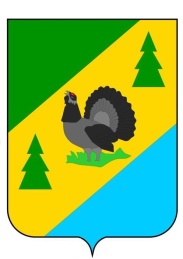 РОССИЙСКАЯ ФЕДЕРАЦИЯИРКУТСКАЯ ОБЛАСТЬАЛЗАМАЙСКОЕ МУНИЦИПАЛЬНОЕ ОБРАЗОВАНИЕАДМИНИСТРАЦИЯПОСТАНОВЛЕНИЕ № 152г. Алзамайот 17 декабря 2020 г. Об утверждении Дорожной карты и Плана мероприятийпо погашению просроченной кредиторской задолженностиАлзамайского муниципального образования в период2021 – 2023 годовВ целях повышения качества управления финансами, создания условий и системы по сокращению и ликвидации просроченной кредиторской задолженности казённых учреждений Алзамайского муниципального образования, руководствуясь ст.6, ст.47 Устава Алзамайского муниципального образования, администрация ПОСТАНОВЛЯЕТ:    1. Утвердить Дорожную карту по погашению просроченной кредиторской задолженности Алзамайского муниципального образования в период 2021-2023 годов, согласно приложению № 1 к настоящему постановлению.    2. Утвердить План мероприятий по погашению просроченной кредиторской задолженности Алзамайского муниципального образования в период 2021-2023 годов, согласно приложению № 2 к настоящему постановлению.   3. Данное постановление подлежит размещению на официальном сайте администрации Алзамайского муниципального образования в сети Интернет.         4. Настоящее постановление вступает в силу со дня его подписания.Глава Алзамайского муниципального образования                                                                             А.В. Лебедев                                                                                                      Приложение № 1                                                                                               к постановлению администрации                                                                                             Алзамайского муниципального                                                                                                                      образования                                                                                              от 17. 12. 2020 г. №  152   Дорожная картапо погашению просроченной кредиторской задолженности  Алзамайского муниципального образования в период 2021-2023 годовНастоящая Дорожная карта разработана в целях реализации бюджетной политики Алзамайского муниципального образования и в значительной мере определяется состоянием бюджетного процесса, порядком планирования и исполнения бюджета, а также контролем за его исполнением.Основной целью Дорожной карты является снижение кредиторской задолженности, обеспечение долгосрочной финансовой устойчивости деятельности муниципальных казённых учреждений Алзамайского муниципального образования.Достижение основной цели Дорожной карты обеспечивается за счёт решения основной задачи: проведение мероприятий по погашению кредиторской задолженности, предотвращение роста и обеспечение снижения и ликвидации просроченной кредиторской задолженности муниципальных казённых учреждений, снижение рисков возникновения финансовых потерь и иных расходов, не предусмотренных бюджетом Алзамайского муниципального образования.Дорожная карта является важной составляющей частью в сфере управления финансами и позволит обеспечить согласованное проведение мероприятий по снижению долговой нагрузки на бюджет, а в итоге – ликвидации просроченной кредиторской задолженности муниципальных казённых учреждений.Уровень просроченной кредиторской задолженности Алзамайского муниципального образования по состоянию на 01.01.2021 представлен в таблице:		Дорожной картой предусмотрены мероприятия, обязательные для Алзамайского муниципального образования в 2021– 2023 годах, в целях решения задачи по ликвидации просроченной кредиторской задолженности.		Мероприятия представлены в таблице:План мероприятий по погашению просроченной кредиторской задолженности Алзамайского муниципального образования в период 2021-2023 годовГлава Алзамайского муниципального образования                                                                                                          А.В. ЛебедевНачальник отдела по финансам и прогнозусоциально-экономического развития                                                                                                                                 Л.С. ФроловаНаименованиеПросроченная кредиторская задолженность на 01.01.2021Работы, услуги по содержанию имуществаКОСГУ 2251073952,40Прочие работы, услуги КОСГУ 2263393216,88Увеличение стоимости основных средствКОСГУ 31024550,00Увеличение стоимости материальных запасов КОСГУ 340873807,00ИТОГО5365526,28№ п/пНаименование мероприятияСрок исполненияОтветственный исполнитель (наименование участника бюджетного процесса)Ответственный исполнитель (наименование участника бюджетного процесса)1Предварительный анализ проектов договоров на предмет предотвращения образования несанкционированной кредиторской задолженностиПостоянноГРБС, отдел по финансам и прогнозу социально-экономического развитияГРБС, отдел по финансам и прогнозу социально-экономического развития2Сокращение просроченной кредиторской задолженности, сформированной на начало текущего финансового годаПостоянноГРБСГРБС3Проведение мониторинга за состоянием текущей и просроченной кредиторской задолженности муниципальных казённых учрежденийЕжемесячно, до 15 числа месяца, следующего за отчетным месяцемОтдел по финансам и прогнозу социально-экономического развитияОтдел по финансам и прогнозу социально-экономического развития4Проведение инвентаризации просроченной кредиторской задолженностиЕжеквартальноГРБСГРБС5Подготовка предложений о мерах, направленных на снижение или ликвидацию задолженности для каждого подведомственного муниципального казённого учрежденияЕжемесячно, до 25 числа месяца, следующего за отчетным месяцемГРБСГРБС6Осуществление текущего контроля за соблюдением принятия муниципальными казёнными учреждениями обязательств, подлежащих исполнению за счет средств местного бюджетаПостоянноОтдел по финансам и прогнозу социально-экономического развитияОтдел по финансам и прогнозу социально-экономического развития7Контроль за выполнением муниципальными казёнными учреждениями мероприятий по ликвидации просроченной кредиторской задолженностиПостоянно Отдел по финансам и прогнозу социально-экономического развитияОтдел по финансам и прогнозу социально-экономического развития8.Предусмотреть в бюджете муниципального образования на 2021 – 2023 годы средства, необходимые для полного пога-шения имеющейся просроченной кредиторской задолженности в необходимом количествеЕжегодно при формировании проекта бюджета на очередной финансовый годЕжегодно при формировании проекта бюджета на очередной финансовый годОтдел по финансам и прогнозу социально-экономического развития9.Разработка планов мероприятий по погашению просроченной кредиторской задолженности, сложившейся на конец отчётного периода, и контроль за их исполнениемВ течение годаВ течение годаОтдел по финансам и прогнозу социально-экономического развитияПриложение № 2 к постановлению администрации Алзамайского муниципального образованияот 17.12.2020 г. № 152  НаименованиеПросроченная кредиторская задолженность на 01.01.2021Планируемое погашение в 2021 году, в том числеПланируемое погашение в 2021 году, в том числеПланируемое погашение в 2021 году, в том числеПланируемое погашение в 2021 году, в том числеПланируемое погашение в 2021 году, в том числеНаименованиеПросроченная кредиторская задолженность на 01.01.20211 квартал1 квартал2 квартал3 квартал4 кварталРаботы, услуги по содержанию имуществаКОСГУ 2251073952,4536976,2536976,2536976,20,000,00Прочие работы, услуги КОСГУ 2263393216,881696608,441696608,441696608,44  0,000,00 Увеличение стоимости основных средствКОСГУ 31024550,0024550,024550,00,000,000,00Увеличение стоимости материальных запасов КОСГУ 340873807,00436903,5436903,5436903,5 0,00 0,00ВСЕГО 5365526,282695038,142695038,142670488,140,000,00